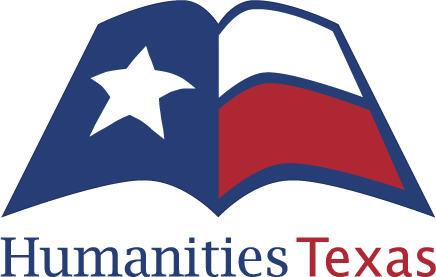 Mini-Grant Final ReportProgram ReportOn a separate sheet of paper, please respond briefly to the following questions. Feel free to address any other points or concerns that seem relevant.List name(s) of speaker(s), number of presentations, and combined attendance for all presentations. For grants containing exhibits, list the total number of visitors who viewed the exhibit at the venue(s) funded by the grant.What was/were the major accomplishment(s) of this project?Please describe the quality of presentation(s) by the humanities scholar(s).Please describe the degree and quality of dialogue between the presenter(s)/moderator and audience.Would you recommend the participating humanities scholar(s) to other organizations? Why or why not?Was Humanities Texas properly credited in print materials, the program introduction, and event publicity?Do you have any suggestions for improving the HTx mini-grant program?PublicityPlease include TWO samples of any printed materials you may have for this project, as well as TWO copies of any publicity that the project received (e.g., newspaper stories). Also, we always appreciate photos from an event, when possible. Thank you!Financial ReportPlease sign the statement below. If there were any changes to the approved budget, please attach a Mini-grant revised budget form to this report.  We certify that all expenditures were incurred and expended within the approved grant period solely for the purposes of the above numbered grant, and in accordance with the conditions of the Grant Agreement dated (Date) or with the modifications noted within this report. Authorizing Official:  	Signature	Type or Print Name	DateFiscal agent:		Signature	Type or Print Name	DateExhibition Program Director’s ReportHelp us keep our prices low! Please return this form promptly at the end of your program as this information is required by our supporting agencies. Please include samples of any publicity and printed materials.Name_________________________________ County___________________________Organization_______________________________ U.S. Congressional District # _______Exhibit Name						      * Number/ days	     Total 								displayed    	attendance____________________________________________              ____________     _________*Exclude days building closedVideos/Slides/Films Used**				      Number/times   Total/combined								shown		attendance___________________________________________                ____________     ____________________________________________________                ____________     _________Program Details: Feel free to attach additional sheetType of venue where the exhibit was displayed:		Art Gallery:  K-12	University	Private		Library:  	K-12	University	Public		Museum:    	Art	History	Historical Site	   Cultural	Other (describe): _____________________________________________________If the exhibit was displayed in locations other than host venue, please list name(s) and location(s): ____________________________________________________________________________________________________________________________________________________________Did you host any supplementary programs? Was the exhibit displayed in conjunction with any other special events? (i.e. festivals, tours, etc.) Please describe________________________________________________________________________________________________________________________________________________________________________________________________Any additional comments? _______________________________________________________________________________________________________________________________________________________________________________________________________________________Speakers:List humanities scholar(s) that spoke as part of your program (count yourself if qualified)   Date		        Speaker Name*			       Institution		     Attendance _______   _________________________________  ________________________  _________________   _________________________________  ________________________  _________________   _________________________________  ________________________  __________In-kind hours:Total hours spent on the exhibit:		planning _________	ordering _________	setting up _________		publicizing _________	supervising  _________Audience (check all that apply): General adult		 K-12 students (class)			 College (class) Senior citizens		 K-12 students (non-class)		 College (non-class) Minority/ethnic		 K-12 teachers			 Community leaders											 ScholarsHTx grant number:Project title:Sponsoring organization:Grant Period: